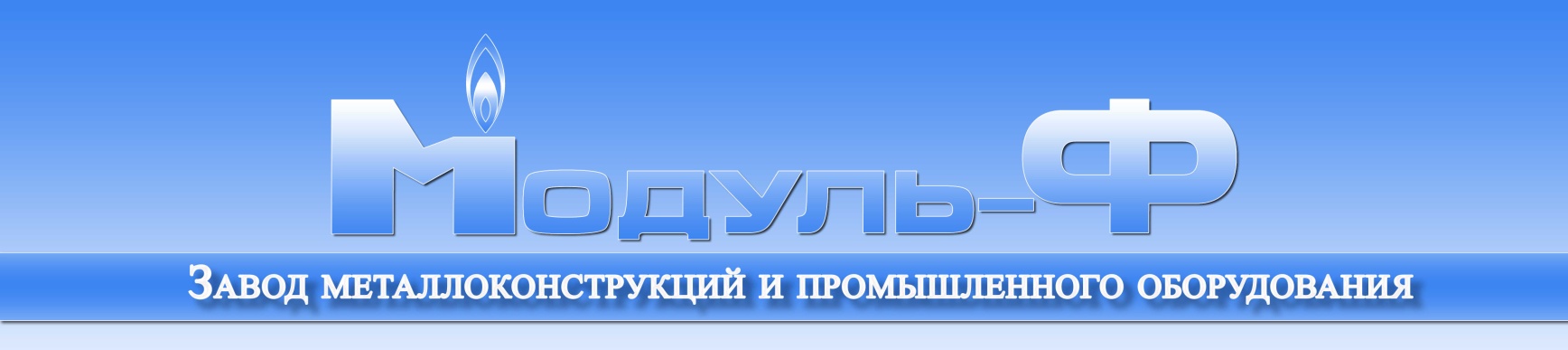 160014, г. Вологда, ул. Доронинская, д. 50Тел/факс: (8172) 27-48-50; 27-67-78,E-mail: Info@modul-f.ru; www.modul-f.ruНеобходимые технические требования заказчика к  блоку управления  краном (БУК-1):             ПРОПИСНЫМИ буквами, курсивом и цветом выделены поля для обязательного заполнения.Опросный лист для заказа БУК(блок управления краном)Опросный лист для заказа БУК(блок управления краном)Опросный лист для заказа БУК(блок управления краном)Опросный лист для заказа БУК(блок управления краном)ЗАКАЗЧИК№ ОПРОСНОГО ЛИСТАЛИСТОВЛИСТЛИСТОрганизация:Контактное лицо:Тел.E-mail:Наименование параметраНаименование параметраЕд. измер.Значение параметраЗначение параметраЗначение параметраЗначение параметраЗначение параметраОсновные параметрыОсновные параметрыОсновные параметрыОсновные параметрыОсновные параметрыОсновные параметрыОсновные параметрыОсновные параметрыКОЛИЧЕСТВОКОЛИЧЕСТВОшт.НОМИНАЛЬНЫЙ  ДИАМЕТР ПРОХОДА ШАРОВОГО КРАНА DN (Ду)НОМИНАЛЬНЫЙ  ДИАМЕТР ПРОХОДА ШАРОВОГО КРАНА DN (Ду)мм.НОМИНАЛЬНОЕ ДАВЛЕНИЕ РN (Ру)НОМИНАЛЬНОЕ ДАВЛЕНИЕ РN (Ру)МПа- до 100- до 100- до 100- до 125- до 125Напряжение управлением блоком  ВНапряжение управлением блоком  ВВольт- 110 - 110 - 110 - 24- 24 Производитель шарового крана (пневмогидропривода,год выпуска). Производитель шарового крана (пневмогидропривода,год выпуска).Тип конечных выключателей:Тип конечных выключателей:- СКП-сигнализатор конечных положений на базе герконов- МП - микропереключатели « BARTEC »- СКП-сигнализатор конечных положений на базе герконов- МП - микропереключатели « BARTEC »- СКП-сигнализатор конечных положений на базе герконов- МП - микропереключатели « BARTEC »- СКП-сигнализатор конечных положений на базе герконов- МП - микропереключатели « BARTEC »- СКП-сигнализатор конечных положений на базе герконов- МП - микропереключатели « BARTEC »Длина металлорукава,соединяющего сигнализирующую и управляющую части блока.Длина металлорукава,соединяющего сигнализирующую и управляющую части блока.мм.- 450 (стандартная)- 450 (стандартная)-2000-2000-2000Длина металлорукава,соединяющего сигнализирующую и управляющую части блока.Длина металлорукава,соединяющего сигнализирующую и управляющую части блока.мм.-600-600-3000-3000-3000Длина металлорукава,соединяющего сигнализирующую и управляющую части блока.Длина металлорукава,соединяющего сигнализирующую и управляющую части блока.мм.-1000-1000-5000-5000-5000Длина металлорукава,соединяющего сигнализирующую и управляющую части блока.Длина металлорукава,соединяющего сигнализирующую и управляющую части блока.мм.   -1200   -1200 - другое указать - другое указать - другое указатьНаличие диэлектрических прокладокНаличие диэлектрических прокладок - да                                           - нет                                  - да                                           - нет                                  - да                                           - нет                                  - да                                           - нет                                  - да                                           - нет                                              ДОЛЖНОСТЬ                 ФИО                 ФИО                 ФИО        ПОДПИСЬ        ПОДПИСЬ        ПОДПИСЬ               ДАТА               ДАТА